Запыленность воздуха в гимназии 1505.Отчет.Я должны измерить запыленность воздуха в разных классов и нашей гимназии, так как мы проводим достаточно долгое время там. Я сопоставлю результаты моей работы и сделаю таблицу. По данным таблицы я смогу выявить самый запыленный класс и предположить с чем это связанно.Цель: 
Изучение запыленности в гимназии 1505 в выбранных кабинетах.Гипотеза:Зависти от посещаемости кабинета.Зависти от того человека, который убирает кабинет.Зависит от кол-во пылесборников.(книги)Материалы:Бумага с текстом.Скотч двухсторонний .Микроскоп.Метод: Бумагу со скотчем оставить на 1 неделю. После этого, собрать образцы. С помощью микроскопа посчитать кол-во пылевых частиц на поверхности 1 кв мм скотча. Занести данные в таблицу. Построить диаграмму.Погрешность:16 каб. – 9817 каб. – 7618 каб. – 6419 каб. – 13620 каб. – 19121 каб. – 10526 каб. – 8728 каб. – 30829 каб. – 129Результаты:Если от 150 – до 350 – 2(желтый)Если от 351 – до 550 – 3(зеленый)Если от 551 – до 750 – 4(синий)Если от 751 – до …n – 5 (фиолетовый)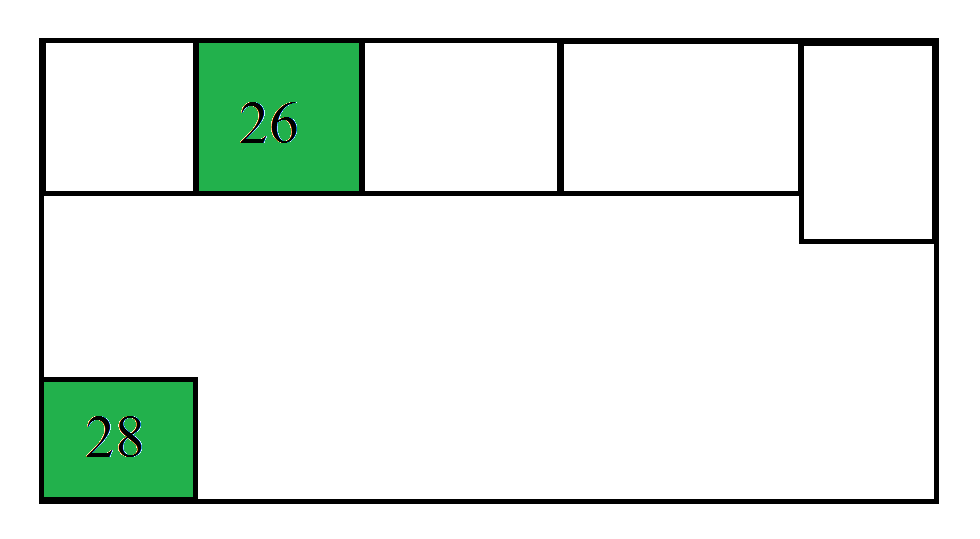 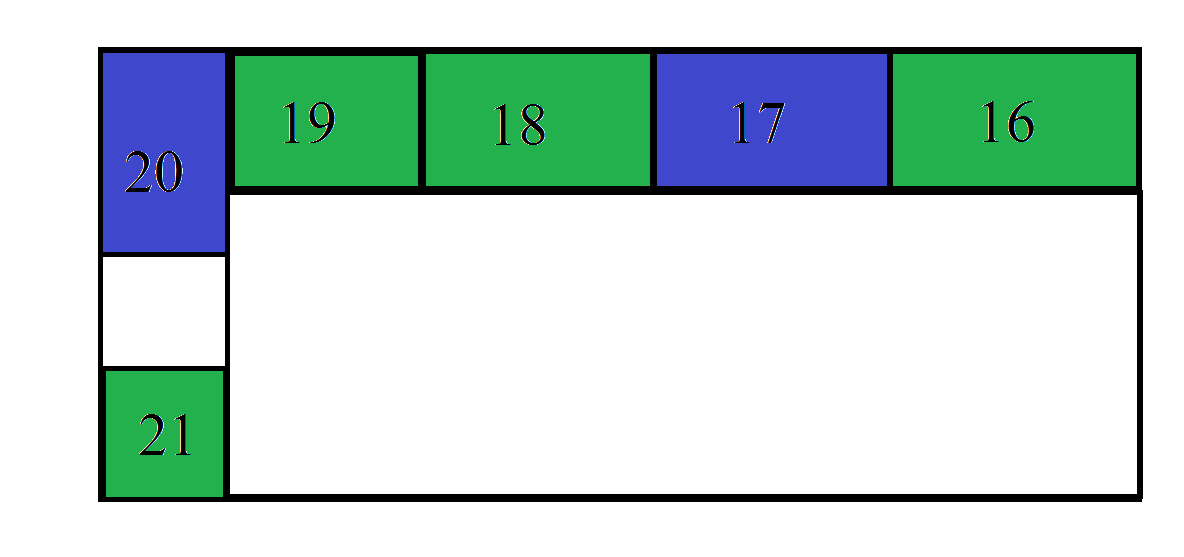 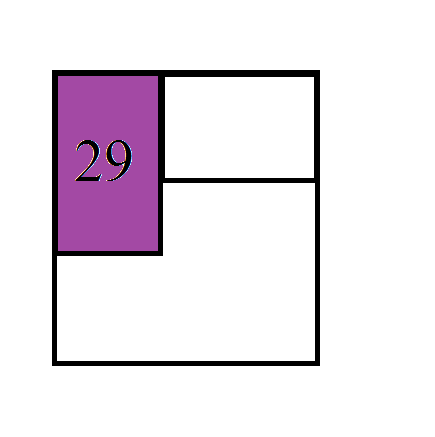 Вывод:Гипотеза не подтвердилась. Так как в самом запыленном кабинете (29) все 31 урок в неделю, а в 17 кабинете, где запыленность меньше. 38 уроков. Подтвердилась, так как во всех остальных кабинетах убираются две уборщицы(женщины), то 29 убирается мужчина.Не зависти, так как кол-во книг в 29 не превышает кол-во остальных книг в других кабинетах.